Homework for Friday, March 17th:This week you are going to practise your listening. Visit the website www.urskola.se.Serach for ”newsreel” or ”newsreel easy” and choose a program. Listen to the program, as many times as you need. Then write what the news are about – in English of course!Good luck!Inger____________________________________________________________________________________________________________________________________________________________________________________________________________________________________________________________________________________________________________________________________________________________________________________________________________________________________________________________________________________________________________________________________________________________________________________________________________________________________________________________________________________________________________________________________________________________________________________________________________________________________________________________________________________________________________________________________________________________________________________________________________________________________________________________________________________________________________________________________________________________________________________________________________________________________________________________________________________________________________________________________________________________________________________________________________________________________________________________________________________________________________________________________________________________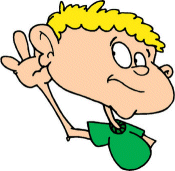 